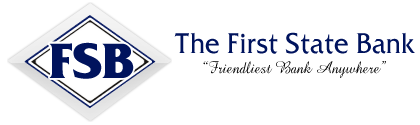 High School Senior Graduate Scholarship ApplicationPrint or type all information.**If you run out of space, please feel free to attach another sheet. ***** SCHOLARSHIP APPLICATIONS ARE DUE IN THE GUIDANCE OFFICE by April 24, 2020***Always be proud of your achievements and use them to fulfill your dreams. For all the successes behind you, we send our Congratulations! For all the challenges ahead, may all paths lead to happiness, and may all your dreams come true.Full Name:SS#:Home Address:Telephone #:Date of Birth:What are you passionate about?  If you could pick anything in the world to be in 5 years, what would it be? Why?Describe any work experience.Describe any Community Service.  Describe any extra-curricular activities and clubs. Explain how the receipt of this scholarship will help you attain your goals:Applicant’s Signature:                                      Date: